STANOWISKO PREZYDIUM ZARZĄDU OKRĘGU ŚLĄSKIEGO ZNP 
W SPRAWIE DECYZJI O ODWIESZENIU Z DNIEM 6 MAJA 2020 R. 
                DZIAŁALNOŚCI ŻŁOBKÓW I PRZEDSZKOLI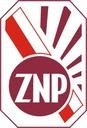 W związku z informacją, że od 6 maja istnieje możliwość otwarcia żłobków i przedszkoli, odbieramy, w tym zakresie, wiele sygnałów z poszczególnych oddziałów, ognisk oraz sekcji wychowania przedszkolnego funkcjonujących w strukturach Okręgu Śląskiego ZNP.Mając na uwadze dotychczasowe działania Rządu i Ministerstwa Zdrowia w sprawie zapobiegania, przeciwdziałania i zwalczania COVID – 19 należałoby oczekiwać, że wraz z decyzją o odwieszeniu działalności żłobków i przedszkoli, powinny zostać wprowadzone przez Rząd precyzyjne procedury i zasady bezpiecznego funkcjonowania tychże placówek w okresie pandemii, by nie doszło do wzrostu masowych zakażeń i zachorowań.Niestety rzeczywistość jest zupełnie inna. Kolejny raz, tak poważne decyzje i odpowiedzialność za ich realizację, przerzuca się na jst. To samorządowcy i dyrektorzy muszą się zająć przygotowaniem procedur, opracowaniem szczególnych zasad bezpieczeństwa i higieny, zapobiegających zakażeniom COVID-19. Muszą przy tym uwzględnić specyfikę placówek, a w szczególności:bazę lokalową (szatnie, sale zajęć, stołówka, kuchnia, toalety, itd.),zapewnienie warunków sanitarno – epidemiologicznych (dezynfekcja),zasady przyprowadzania i odbierania dzieci przez rodziców, opiekunów,liczebność oddziałów i liczba zatrudnionych pracowników, niezbędnych do zapewnienia opieki, w sytuacji wysokiej frekwencji dzieci i podziale oddziałów na mniejsze grupy,zbiorowe żywienie (przygotowywanie i wydawanie posiłków),umiejętności samoobsługowe dzieci, w tym samokontrola swoich zachowań, potrzeby społeczne dzieci, m.in. potrzeba komunikacji, wspólnej zabawy, korzystanie z placów zabaw, brak możliwości zachowania właściwego dystansu, itd.,dobór środków dydaktycznych, zabawek i wyposażenia oraz ich stała dezynfekcja.W przypadku podjęcia decyzji o wznowieniu działalności żłobków i przedszkoli, organy prowadzące
 i dyrektorzy powinni zabezpieczyć placówki w odpowiednią ilość właściwych środków dezynfekujących. Wszyscy pracownicy powinni mieć zagwarantowane środki ochrony osobistej i dostęp do testów.Środowisko pracowników żłobków i przedszkoli jest zaniepokojone i oburzone decyzją Rządu. Wytyczne przygotowane przez MEN są w dużej części nieprecyzyjne i niedostosowane do realiów funkcjonowania tych placówek. Pracownicy obawiają się o zdrowie własne i swoich bliskich, o zdrowie dzieci i ich rodzin. Mamy nadzieję, że organy prowadzące nie zdecydują się na otwarcie żłobków i przedszkoli z dniem 6 maja br., biorąc pod uwagę, w szczególności, codzienne raporty Ministerstwa Zdrowia oraz Głównego Inspektora Sanitarnego, dotyczące rozprzestrzeniania się koronawirusa.Liczymy na to, że decyzje JST będą podejmowane z dużą rozwagą i troską. Potrzeba czasu i konstruktywnej analizy, w celu przygotowania placówek, zapewnienia niezbędnych środków higienicznych oraz kadry.Dodatkowo pragniemy zauważyć, że nie znajdują oparcia w obowiązujących przepisach rozporządzenia działania niektórych organów prowadzących, które zobowiązują nauczycieli do jednoczesnego świadczenia pracy zdalnej oraz pracy realizowanej w sposób klasyczny, w siedzibie przedszkola. Równocześnie Związek Nauczycielstwa Polskiego wystąpił do Ministerstwa Edukacji Narodowej o dokonanie nowelizacji obowiązujących przepisów w zakresie kompleksowego dookreślenia zasad organizacji pracy zdalnej w przedszkolach, ze szczególnym uwzględnieniem przedszkoli działających częściowo w związku z realizacją zasad wynikających z reżimu sanitarnego.Jako związek zawodowy chcemy szczególnie podkreślić, że nie wyrażamy zgody na narażanie zdrowia i życia ponad 100 tysięcy nauczycieli wychowania przedszkolnego, pracowników niepedagogicznych, ich rodzin 
oraz wychowanków i ich bliskich.								W imieniu  Prezesa Okręgu Ślaskiego ZNP
								Jadwigi Aleksandry Rezler                                                                                                                                                                                                                               Prezes Oddziału ZNP w Katowicach                                                                                                                                                                       Jerzy Szmajda                                                                                                                                                                                                                                                                   
								